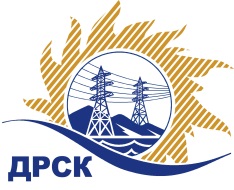 Акционерное Общество«Дальневосточная распределительная сетевая  компания»    (АО «ДРСК»)Протокол № 618/УКС-ВПЗакупочной комиссии по выбору победителя по закрытому электронному запросу цен на право заключения договора по закупке 2061 (88 лот 4)«Проектно-изыскательские работы, работы по оформлению правоудостоверяющих, исходно-разрешительных документов на объекты движимого-недвижимого имущества в зоне обслуживания филиала ОАО «ДРСК» «Хабаровские ЭС» (Технологическое присоединение потребителей)» ООС№ 31503048070СПОСОБ И ПРЕДМЕТ ЗАКУПКИ: Закрытый электронный запрос цен  «Проектно-изыскательские работы, работы по оформлению правоудостоверяющих, исходно-разрешительных документов на объекты движимого-недвижимого имущества в зоне обслуживания филиала ОАО «ДРСК» «Хабаровские ЭС» (Технологическое присоединение потребителей)»    закупка 2061  (88 лот 4)ПРИСУТСТВОВАЛИ: «  9 » члена (ов) постоянно действующей Закупочной комиссии АО «ДРСК» 2 уровняВОПРОСЫ, ВЫНОСИМЫЕ НА РАССМОТРЕНИЕ ЗАКУПОЧНОЙ КОМИССИИ: О рассмотрении результатов оценки заявок Участников.О признании заявок соответствующими условиям Документации о закупке О  ранжировке заявок О выборе победителя запроса цен.РЕШИЛИ:По вопросу № 1Признать объем полученной информации достаточным для принятия решения.Принять цены, полученные на процедуре вскрытия конвертов с заявками участников запроса цен.По вопросу № 2Признать заявки ООО "КИ-Партнер" (680028, Россия, Хабаровский край, г. Хабаровск, ул. Серышева, д. 22, оф. 316), ООО "ДАЛЬГЕОКОМ" (680000, Россия, Хабаровский край, г. Хабаровск, пер. Кустарный, д. 8, оф. 2)  соответствующими условиям Документации о закупке и принять их к дальнейшему рассмотрению.По вопросу № 3Утвердить итоговую ранжировку предложений:По вопросу № 4Признать победителем закупки 2061 (88 лот 4) «Проектно-изыскательские работы, работы по оформлению правоудостоверяющих, исходно-разрешительных документов на объекты движимого-недвижимого имущества в зоне обслуживания филиала ОАО «ДРСК» «Хабаровские ЭС» (Технологическое присоединение потребителей)»   участника, занявшего первое место в итоговой ранжировке по степени предпочтительности для  заказчика: ООО "КИ-Партнер" (680028, Россия, Хабаровский край, г. Хабаровск, ул. Серышева, д. 22, оф. 316) на условиях: стоимость заявки  1 052 019,00 руб. (НДС не облагается) Срок начала выполнения работ: с момента заключения договора. Срок завершения работ: 31.12.2015. Условия финансирования: Заказчик оплачивает выполненные работы в течение 30 (тридцати) календарных дней с момента подписания актов выполненных работ обеими сторонами в объеме, предусмотренном локальной сметой по каждому объекту. Гарантия подрядчика на своевременное и качественное выполнение работ, а также на устранение дефектов, возникших по его вине составляет  не менее 60 месяцев со дня подписания акта сдачи- приемки. Предложение действительно до 01 апреля 2016 г.Ирдуганова И.Н.397-147irduganova-in@drsk.ruг. Благовещенск                                 « 18» декабря   2015 года №Наименование участника и его адресПредмет заявки на участие в закрытом запросе цен1ООО "КИ-Партнер" (680028, Россия, Хабаровский край, г. Хабаровск, ул. Серышева, д. 22, оф. 316)Предложение, подано 10.12.2015 в 08:50
Цена: 1 052 019,00 руб. (НДС не облагается)2ООО "ДАЛЬГЕОКОМ" (680000, Россия, Хабаровский край, г. Хабаровск, пер. Кустарный, д. 8, оф. 2)Предложение: в соответствии с ТЗ, подано 10.12.2015 в 02:58
Цена: 1 107 389,00 руб. (НДС не облагается)Место в итоговой ранжировкеНаименование и адрес участникаЦена заявки на участие в закупке без НДС, руб.1 местоООО "КИ-Партнер" (680028, Россия, Хабаровский край, г. Хабаровск, ул. Серышева, д. 22, оф. 316)1 052 019,002 местоООО "ДАЛЬГЕОКОМ" (680000, Россия, Хабаровский край, г. Хабаровск, пер. Кустарный, д. 8, оф. 2)1 107 389,00Ответственный секретарь Закупочной комиссии:Моторина О.А.  _____________________________